					                                         16.06.2020     259-01-03-232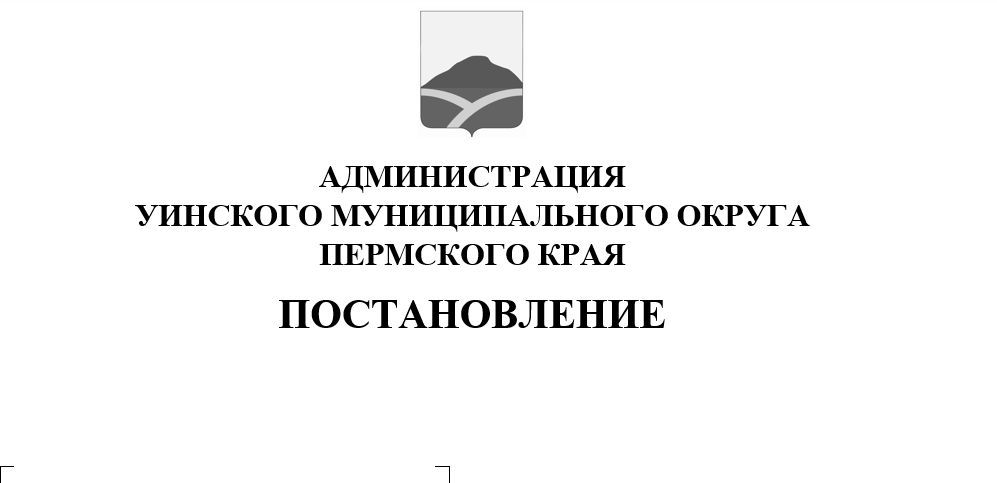 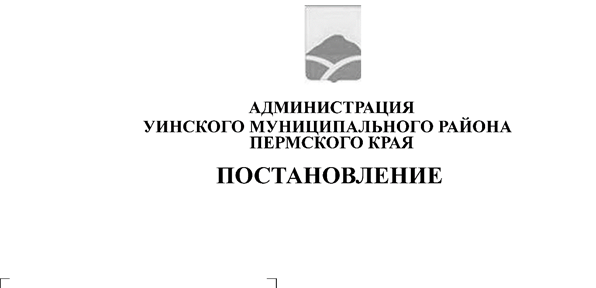 В соответствии со статьей 78 Бюджетного кодекса Российской Федерации, статьей 16 Федерального закона от 06 октября 2003 г. № 131-ФЗ «Об общих принципах организации местного самоуправления в Российской Федерации», указом губернатора Пермского края от 29 марта 2020 г. № 23 «О мероприятиях, реализуемых в связи с угрозой распространения новой коронавирусной инфекции (COVID-19) в Пермском крае», решением Думы Уинского муниципального округа Пермского края от 20 декабря 2019 г. № 34 «О бюджете Уинского муниципального округа Пермского края на 2020 год и на плановый период 2021 и 2022 годов», администрация Уинского муниципального округа ПОСТАНОВЛЯЕТ:1. Утвердить прилагаемый  Порядок предоставления субсидий субъектам малого и среднего предпринимательства, оказывающим услуги по перевозке пассажиров автомобильным транспортом.  2.Настоящее постановление вступает в силу со дня обнародования.       3.  Контроль над исполнением постановления оставляю за собой.Глава муниципального округа –глава администрации Уинскогомуниципального округа                                                        А.Н. ЗелёнкинПриложениек постановлению администрацииУинского муниципального округаПорядок предоставления субсидий субъектам малого и среднего предпринимательства, оказывающим услуги по перевозке пассажиров автомобильным транспортомI. Общие положения о предоставлении субсидий1.1. Порядок предоставления субсидий субъектам малого и среднего предпринимательства, оказывающим автотранспортные услуги по перевозке пассажиров автомобильным транспортом(далее – Порядок) разработан  с целью возмещениячасти расходов субъектам малого и среднего предпринимательств, осуществляющим перевозки пассажиров и багажа  автомобильным транспортом на маршрутах регулярных перевозок по регулируемым тарифам на территории Уинского муниципального округа в период действия режима повышенной готовности ввиду угрозы распространения новой коронавирусной инфекции (COVID-19).1.2. Понятия и определения, используемые в настоящем Порядке:1.2.1. Получатели субсидий – юридические лица и индивидуальные предприниматели,с которыми администрация Уинского муниципального округа заключила соглашение  о предоставлении субсидий субъектам малого и среднего предпринимательства, оказывающим автотранспортные услуги по перевозке пассажиров автомобильным транспортом (далее - соглашение о предоставлении субсидии);1.2.2. Уполномоченный орган – управление по экономике и сельскому хозяйству администрации Уинского муниципального округа;1.2.3. Отчетный период – с 01 апреля по 30 апреля 2020 года.1.3. Субсидии предоставляются в целях возмещения части расходов субъектам малого и среднего предпринимательства, осуществляющим перевозки пассажиров автомобильным транспортом по муниципальным маршрутам регулярных перевозок Уинского муниципального округа, указанных в Реестре муниципальных маршрутов регулярных перевозок Уинского муниципального округа (утвержден постановлением администрации Уинского муниципального округа от 15.01.2020 № 16-259-01-03).1.4. Правом на получение субсидий обладают юридические лица и индивидуальные предприниматели, осуществляющие перевозки пассажиров и багажа  автомобильным транспортом на маршрутах регулярных перевозок по регулируемым тарифам на территории Уинского муниципального округа (далее – Перевозчики), на основании действующих муниципальных контрактов на оказание услуг по перевозке пассажиров и багажа  автомобильным транспортом на маршрутах регулярных перевозок по регулируемым тарифам на территории Уинского муниципального округа (далее – контракт на осуществление перевозок), заключенных в установленном порядке с организатором регулярных перевозок.1.5. Главным распорядителем бюджетных средств, до которого в соответствии с бюджетным законодательством Российской Федерации как получателю бюджетных средств доведены в установленном порядке лимиты бюджетных обязательств на предоставление субсидий, является администрация Уинского муниципального округа Пермского края (далее - главный распорядитель бюджетных средств).Субсидии предоставляются в пределах бюджетных ассигнований, предусмотренных в бюджете Уинского муниципального округа на соответствующий финансовый год, и лимитов бюджетных обязательств, доведенных главному распорядителю бюджетных средств в установленном порядке на цели, предусмотренные в пункте 1.4 настоящего раздела.II. Условия и порядок предоставления субсидий2.1. Условия предоставления субсидий:2.1.1. наличие расходову перевозчиков в связи сограничением обслуживания муниципальных маршрутов из-за введения режима повышенной готовности ввиду угрозы распространения новой коронавирусной инфекции (COVID-19);2.1.2. наличие контрактовна осуществление перевозок, действующие в отчетном периоде.2.2. Требования, которым должен соответствовать перевозчики:2.2.1. не находится в процессе реорганизации, ликвидации, в отношении него не введена процедура банкротства, деятельность хозяйствующего субъекта не приостановлена в порядке, предусмотренном действующим законодательством Российской Федерации;2.2.2. не является иностранным юридическим лицом, а также российским юридическим лицом, в уставном (складочном) капитале которого доля участия иностранных юридических лиц, местом регистрации которых является государство или территория, включенные в утверждаемый Министерством финансов Российской Федерации перечень государств и территорий, предоставляющих льготный налоговый режим налогообложения и (или) не предусматривающих раскрытия и предоставления информации при проведении финансовых операций (офшорные зоны) в отношении таких юридических лиц, в совокупности превышает 50%;2.2.3. не является получателем средств из бюджета Уинского муниципального округа на основании иных муниципальных правовых актов  на цели, указанные в  пункте 1.3 настоящего Порядка.2.3. Для получения субсидии перевозчик предоставляет в Уполномоченный орган в срок до 01 июля 2020 года следующие документы:2.3.1. сопроводительное письмо в двух экземплярах (в произвольной форме);2.3.2. заявку на предоставление субсидии субъектам малого и среднего предпринимательства, оказывающим автотранспортные услуги по перевозке пассажиров автомобильным транспортом по форме согласно приложению 1 к настоящему Порядку (далее - заявка);2.3.3. Для определения размера субсидии перевозчик  предоставляет в Уполномоченный орган расчет субсидии субъектам малого и среднего предпринимательства, оказывающим автотранспортные услуги по перевозке пассажиров автомобильным транспортом  по форме согласно приложению 2  к настоящему Порядку  за отчетный период, заверенную руководителем или иным уполномоченным лицом (далее – расчет);2.3.4. копию заключенного контракта на осуществление перевозок на 2020 год;2.5. Документы, указанные в пункте 2.3 настоящего раздела:2.5.1. должны быть выполнены с использованием технических средств, аккуратно, без подчисток, исправлений, помарок, неустановленных сокращений и формулировок, допускающих двоякое толкование, и заверены руководителем или иным уполномоченным лицом (с приложением документов, подтверждающих его полномочия, в соответствии с действующим законодательством Российской Федерации);2.5.2. предоставляются в Уполномоченный орган  на бумажном носителе.2.5.3.Перевозчик несет ответственность за достоверность предоставленных сведений.2.6. Рассмотрение заявок и документов, указанных в пункте 2.3 настоящего раздела, осуществляется в течение 5 рабочих дней со дня их поступления.2.7. Основаниями для отказа в предоставлении субсидии являются:2.7.1. непредоставление (предоставление не в полном объеме) документов, указанных в пункте 2.3 настоящего раздела;2.7.2. несоответствие представленных документов требованиям, установленным пунктом 2.5 настоящего раздела;2.7.3. несоответствие получателя субсидии требованиям, установленным в пункте 2.2 настоящего раздела;2.7.4. недостоверность предоставленной получателем субсидии информации – неподтверждения перевозчиком затрат;2.7.5. отсутствие или недостаточность денежных средств в бюджете Уинского муниципального округа.2.8.Уполномоченный орган в течение 2 рабочих дней по истечении срока рассмотрения документов, указанного в пункте 2.6 настоящего раздела, направляет на подписание перевозчику соглашение о предоставлении субсидиипо форме согласно приложению 3  к настоящему Порядку, либо мотивированный отказ в заключении соглашения о предоставлении субсидии с указанием причин отказа, предусмотренных пунктом 2.7 настоящего раздела.2.9. Перевозчик в течение 5 рабочих дней со дня получения соглашения о предоставлении субсидии подписывает его в установленном действующим законодательством Российской Федерации порядке и предоставляет в Уполномоченный орган.2.10. Порядок определения размера субсидий.2.10.1. Размер субсидии рассчитывается как разность между фактически произведенными затратами, указанными в расчете и фактически полученными доходами при выполнении регулярных перевозок пассажиров, но не более ассигнований, утвержденных в бюджете Уинского муниципального округа на текущий финансовый год.2.10.2. Размер субсидии не может превышать сумму, установленную в контракте на осуществление перевозок исходя из планового количества рейсов за отчетный период.Расчет начальной максимальной цены контракта рассчитан на основании Порядка определения начальной (максимальной) цены контракта, а также цены контракта, заключаемого с единственным поставщиком (подрядчиком, исполнителем), при осуществлении закупок в сфере регулярных перевозок пассажиров и багажа автомобильным транспортом и городским наземным электрическим транспортом, утвержденным приказом Министерства транспорта РФ  от 30.05.2019 № 158. Таким образом: максимальная сумма размера субсидии по маршруту «Уинское – Иштеряки (через д.Телёс)» составит 29210,24 руб.; «Уинское – Усановка» - 36723,10 руб.; «Уинское – Верхний Сып» - 34727,60 руб.; «Уинское – Сосновка» - 33118,30 руб.; «Уинское – Ломь»  - 31322,20 руб.; «Уинское – Кочешовка» - 4350,00 руб.; «Уинское – Казьмяшка» - 4195,56 руб.2.10.3. В случае неподтверждения фактического размера затрат от осуществления перевозок пассажиров автомобильным транспортом общего пользования на маршрутах Уполномоченный орган дает заключение об отказе в предоставлении субсидии по следующим основаниям:недостоверность предоставляемых сведений;неподтверждение фактического размера затрат.2.11. Перечисление субсидии осуществляет главный распорядитель бюджетных средств на расчетный счет, открытый получателем субсидии в кредитной организации и указанный в соглашении о предоставлении субсидии, в течение 10 рабочих дней со дня получения соглашения.Ш. Требования об осуществлении контроля за соблюдением условий, целей и порядка предоставления субсидий и ответственность за их нарушение3.1. Контроль за соблюдением условий, целей и порядка предоставления субсидий осуществляется Уполномоченным органом и органами муниципального финансового контроля.3.2. Получатели субсидий несут ответственность за достоверность представленных сведений в Заявке и расчете, использование субсидий в соответствии с целями и условиями, установленными настоящим Порядком.3.3. Порядок и сроки возврата субсидий:3.3.1. субсидии подлежат возврату в бюджет Уинского муниципального округа в случаях:- установления фактов нецелевого использования средств;- ликвидации перевозчика или объявления его банкротом;- прекращения контракта на осуществление перевозок или признания его в установленном порядке недействительным.       - нарушений перевозчиком условий, установленных пунктом 2.1 настоящего Порядка, выявленных по фактам проверок, проведенных в установленном порядке.          3.3.2. при выявлении нарушений, указанных в пункте 3.3.1 настоящего Порядка, Уполномоченный орган направляет требование о возврате субсидий, которое должно быть исполнено перевозчиком в течение 10 рабочих дней со дня получения требования. В случае невыполнения Перевозчикомв установленный срок требования о возврате субсидий Уполномоченный орган осуществляет взыскание в судебном порядке.3.4. При предоставлении субсидий обязательным условием, включаемым в Соглашение, является согласие перевозчика на осуществление Уполномоченным органом, предоставившим субсидии, и органами муниципального финансового контроля проверок соблюдения Перевозчикомусловий,целей и порядка их предоставления.3.5. Уполномоченный орган и орган муниципального финансового контроля проводят обязательные проверки соблюдения Получателем субсидии условий, целей и порядка предоставления субсидий.Приложение 1к Порядкупредоставления субсидий субъектам малого и среднего предпринимательства, оказывающим услуги по перевозке пассажиров автомобильным транспортомФОРМА                                                   Управление по экономике и                                                сельскому хозяйству администрации Уинского муниципального округаЗАЯВКАна предоставление субсидии субъектам малого и среднего предпринимательства, оказывающим автотранспортные услуги по перевозке пассажиров автомобильным транспортомПрошу предоставить ______________________________________________,  (полное наименование хозяйствующего субъекта)ИНН _________________, субсидию в целях возмещения части расходов в период действия режима повышенной готовности ввиду угрозы распространения новой коронавирусной инфекции (COVID-19).    Настоящим подтверждаю, что__________________________________________________________________               (полное наименование хозяйствующего субъекта)не находится в процессе реорганизации, ликвидации, в отношении него не введена процедура банкротства, деятельность хозяйствующего субъекта не приостановлена в порядке, предусмотренном действующим законодательством Российской Федерации, а индивидуальный предприниматель не прекратил деятельность в качестве индивидуального предпринимателя;не является иностранным юридическим лицом, а также российским юридическим лицом, в уставном (складочном) капитале которого доля участия иностранных юридических лиц, местом регистрации которых является государство или территория, включенные в утверждаемый Министерством финансов Российской Федерации перечень государств и территорий, предоставляющих льготный налоговый режим налогообложения и (или) не предусматривающих раскрытия и предоставления информации при проведении финансовых операций (офшорные зоны) в отношении таких юридических лиц, в совокупности превышает 50%;не является получателем средств из бюджета Уинского муниципального округа на основании иных муниципальных правовых актов  на цели, указанные в пункте 1.3 раздела I Порядка предоставления субсидий в целях возмещения недополученных доходов в связи с введением профилактических мер на недопущение распространения коронавирусной инфекции (COVID-19);документально подтвержденные расходы ранее не подлежали возмещению из бюджета Пермского края и (или) бюджета Уинского муниципального округа.Перечень прилагаемых документов:Достоверность предоставленной информации гарантирую.Руководитель_______________ (________________________________________________)(подпись)                     (ФИО (последнее - при наличии)М.П. (при наличии)                                 "___" __________ 20__ г.Приложение 2к Порядкупредоставления субсидий субъектам малого и среднего предпринимательства, оказывающим услуги по перевозке пассажиров автомобильным транспортомРАСЧЕТсубсидии субъектам малого и среднего предпринимательства, оказывающим автотранспортные услуги по перевозке пассажиров автомобильным транспортомРуководитель _______________________Гл. бухгалтер ______________________м.п.Приложение 3к Порядкупредоставления субсидий субъектам малого и среднего предпринимательства, оказывающим услуги по перевозке пассажиров автомобильным транспортомСОГЛАШЕНИЕо предоставлении субсидий с.Уинское                                                                         « ____ » ____________г.Администрация Уинского муниципального округа Пермского края, именуемая в дальнейшем «Администрация округа», в лице главы Уинского муниципального округа – главы администрации Уинского муниципального округа Зелёнкина Алексея Николаевича, действующего на основании Устава, с одной стороны и _________________________________________________________________ (полное наименование субъекта малого и среднего предпринимательства), именуемый в дальнейшем «Перевозчик», в лице ___________________, действующего на основании _____________________________, с другой стороны, совместно именуемые «Стороны»,  в соответствии с порядком предоставления субсидий субъектам малого и среднего предпринимательства, оказывающим услуги по перевозке пассажиров автомобильным транспортом (далее по тексту – порядок) заключили настоящее соглашение о нижеследующем:Предмет соглашения      1.1. Предметом настоящего соглашения является предоставление Перевозчику администрацией округа субсидии за счет средств бюджета Уинского муниципального округа Пермского края субъектам малого и среднего предпринимательства,оказывающим услуги по перевозке пассажиров автомобильным транспортом (далее по тексту – субсидия).      1.2. Размер субсидии по маршруту «________» составляет ________ (_________) рублей ____ коп. (цифрами и прописью).Права и обязательства Сторон2.1. Администрация округа:2.1.1. осуществляет в установленном порядке перечисление Перевозчику на его расчетный счет, указанный в разделе 9 настоящего соглашения, субсидию в размере  _______ (____________) рублей;2.1.2. проводит в установленном порядке обязательные проверки соблюдения Перевозчикомусловий, целей и порядка предоставления субсидии, установленных порядком и настоящим соглашением.2.2. Перевозчик:2.2.1. соблюдает условия получения субсидии, установленные при предоставлении субсидий Администрацией округа, в соответствии с порядком;2.2.2. осуществляет предпринимательскую деятельность до 31 декабря 2020 года;2.2.3. согласен на осуществление Администрацией округа контроля проверок соблюдения перевозчикомусловий, целей и порядка ее предоставления, установленных порядком и настоящим соглашением;2.2.4. представляет по запросу Администрации округа информацию и документы, касающиеся исполнения настоящего соглашения;2.2.5. участвует в проводимых Администрацией округа проверках исполнения условий настоящего соглашения, а также иных контрольных мероприятиях, связанных с исполнением настоящего соглашения.Порядок и сроки выплаты субсидии3.1. Перечисление субсидии Перевозчику осуществляется в соответствии с п. 2.11. порядка.4. Срок действия соглашения4.1. Настоящее соглашение вступает в силу со дня его подписания Сторонами, и действует до «_______» ________________20___г.5. Ответственность СторонОсноание и порядок озрата субсидии5.1. В случае несоблюдения Перевозчикомусловий, установленных порядком и настоящим соглашением, субсидии подлежат возврату в бюджет Уинского муниципального округа.5.2. Возврат субсидии осуществляется в соответствии с п. 3.3. порядка.6. Изменения и дополнения к соглашению6.1. Положения настоящего соглашения могут быть изменены по взаимному соглашению Сторон.6.2. Изменения и дополнения к настоящему соглашению действительны, если они совершены в письменной форме, и подписаны обеими Сторонами.7. Форс-мажор7.1. Стороны освобождаются от ответственности за частичное или полное неисполнение обязательств по настоящему соглашению, если оно явилось следствием возникновения обстоятельств непреодолимой силы, возникших после заключения настоящего соглашения в результате обстоятельств чрезвычайного характера (аварии, опасного природного явления, катастрофы, стихийного или иного бедствия), а также иных обстоятельств, которые Стороны не могли предвидеть при заключении настоящего соглашения, если эти обстоятельства непосредственно повлияли на исполнение настоящего соглашения.Не яляются обстоятельстом непреодолимой силы дейстия третьих лиц, не ыполняющих какие-либо обязательста перед Стороной, если данное обстоятельсто (дейстия, бездейстие третьих лиц) лияет на исполнение обязательст одной Стороны перед другой.7.2. В случае наступления обстоятельств непреодолимой силы Сторона, которая в результате наступления указанных обстоятельств не в состоянии исполнить обязательства, взятые на себя по настоящему соглашению, должна в трехдневный срок письменно уведомить об этих обстоятельствах другую Сторону, приложив к указанному уведомлению копии документов, подтверждающих наличие данных обстоятельств. Достаточным подтерждением озникноения и сущестоания обстоятельст непреодолимой силы будет яляться спрака, ыданная уполномоченным органом государстенной ласти Российской Федерации.7.3. С момента наступления обстоятельств непреодолимой силы действие настоящего соглашения приостанавливается до момента, определяемого Сторонами. 8. Заключительные положения8.1. Отношения, не урегулированные настоящим соглашением, регулируются в соответствии с действующим законодательством Российской Федерации.8.2. Споры, возникающие между Сторонами в процессе исполнения обязательств по настоящему соглашению, разрешаются путем переговоров. Если стороны не придут к согласию, то спорные опросы решаются  устаноленном законодательстом Российской Федерации порядке.8.3. Настоящее соглашение составлено в двух экземплярах, имеющих одинаковую юридическую силу, по одному экземпляру для каждой из Сторон.9. Адреса и реквизиты СторонN п/пНаименование документаКоличество листов12323...N п/пНаименование показателейЕд. изм.Значение показателя12341Перевезено пассажиров чел.2Доходы от перевозки  пассажиров и багажа (расчетные)руб.3Фактические доходы руб.4Заработная плата водителей руб.5Отчисления во внебюджетные фонды от заработной платы водителей руб.6ГСМруб.7Расходы на ремонт и обслуживание автобусовруб.8Прочие расходы, в том числе:руб.  - Транспортный налогруб. - аренда гаражаруб.9Фактические расходы (сумма с п. 4 по п. 8):руб.10Сумма субсидии (п. 8 - п. 3)руб.Администрация Уинского муниципального округа Пермского краяПочтоый адрес:617520, Пермский край, с.Уинское, ул.Октябрьская, д.1ИНН 5917005961КПП 591701001Платежные рекизиты:р/с 40204810265770300090Отделение Пермь г.ПермьБИК 045773001 ОКТМО 5755200ОГРН 1205900003605Перевозчик:Юридический адрес:Почтовый (фактический) адрес:Платежные реквизиты для перечисления субсидии:ОГРН ИНН КПП Р/счет Наименование банка и его местонахождение: БИК К/счет 10. Подписи СторонПеревозчик:Юридический адрес:Почтовый (фактический) адрес:Платежные реквизиты для перечисления субсидии:ОГРН ИНН КПП Р/счет Наименование банка и его местонахождение: БИК К/счет Администрация Уинского муниципального округа:_________________/А.Н. ЗелёнкинГлава муниципального округа – глава администрации Уинскогомуниципального округа «____» _____________ 20___г.МППеревозчик:__________________/Руководитель (индивидуальный предприниматель)«____» ___________ 20_____г.МП(при наличии)